Supplementary Table 1. Number of pancreatic cancer cases by cohort with available plasma leptin levels and genotyped SNPs at LEPR Abbreviations: SNP, single nucleotide polymorphism; HPFS, Health Professionals Follow-up Study; NHS, Nurses’ Health Study; PHS, Physicians’ Health Study; WHI, Women’s Health Initiative; WHS, Women’s Health StudySupplementary Table 2. Characteristics of controls from five prospective cohorts *Continuous variables are reported as mean (standard deviation) and categorical variables are reported as percent at blood collectionAbbreviations: 25(OH)D, 25-hydroxyvitamin D ; SNP, single nucleotide polymorphism; HPFS, Health Professionals Follow-up Study; NHS, Nurses’ Health Study; PHS, Physicians’ Health Study; WHI, Women’s Health Initiative; WHS, Women’s Health StudySupplementary Table 3. Partial Spearman correlation coefficients between plasma leptin and covariates among controlsWomenAdjusted for age, cohort and fasting time* P < 0.001**P < 0.05Abbreviations: BMI, body mass indexSupplementary Table 4. Odds ratios (ORs) and 95% confidence intervals (CIs) for pancreatic cancer according to quintiles of plasma leptin in sensitivity analyses excluding diabetics and short time intervals from blood collection to cancer diagnosis *Ptrend values were calculated by the Wald test of a score variable that contained median values of quintiles.ORs and 95% CI were estimated by conditional logistic regression conditioned on the matching factors including year of birth, prospective cohort (HPFS, NHS, PHS, WHI, WHS), smoking status (never, past, current), fasting status (fasting, non-fasting), and month/year of blood draw, and adjusted for race (White, Black, other), history of diabetes mellitus (yes, no), current multivitamin use (yes, no), and plasma 25(OH)D (continuous), BMI (continuous), physical activity (continuous), plasma C-peptide (continuos) and plasma adiponectin (quartiles).Abbreviations: 25(OH)D, 25-hydroxyvitamin D ; BMI, body mass index; HPFS, Health Professionals Follow-up Study; NHS, Nurses’ Health Study; PHS, Physicians’ Health Study; WHI, Women’s Health Initiative; WHS, Women’s Health StudySupplementary Table 5. Multivariate-adjusted ORs (95% CI) for pancreatic cancer by plasma leptin, among subgroups** ORs and 95% CI were estimated by unconditional logistic regression adjusted for the matching factors including age (continuous), prospective cohort (HPFS, NHS, PHS, WHI, WHS), smoking status (never, past, current), fasting time (0-<4, 4-<8, 8-<12, ≥12 hours), and month/year of blood draw (2-month intervals), and other covariates,  including race (White, Black, other), history of diabetes mellitus (yes, no), current multivitamin use (yes, no), plasma 25(OH)D levels (continuous), BMI (continuous), physical activity (continuous), plasma C-peptide levels (continuous), and plasma adiponectin levels (quartiles), excluding the stratifying variable. Tests for interaction were performed by the Wald test of cross-product terms, created by multiplying continuous leptin (5 ng increments) and categorical stratifying variable. Abbreviations: 25(OH)D, 25-hydroxyvitamin D ; BMI, body mass index; CI, confidence ratio ; HPFS, Health Professionals Follow-up Study; HRT, hormone therapy use; OR, odds ratio; NHS, Nurses’ Health Study; PHS, Physicians’ Health Study; WHI, Women’s Health Initiative; WHS, Women’s Health StudySupplementary Table 6. Association between SNPs at the LEPR gene and risk of pancreatic cancer among men     a ORs and 95% CI were estimated using conditional logistic regression, conditioning on matching factors including year of birth, prospective cohort (HPFS, NHS, PHS, WHI, WHS) which also conditions on  gender, smoking status (never, past, current), fasting status (fasting, non fasting), and month/year of blood draw, and adjusted for race (White, Black, other), history of diabetes mellitus (yes, no), current multivitamin use (yes, no), plasma 25(OH)D (continuous), BMI (continuous), physical activity (continuous), plasma C-peptide (continuous) and plasma adiponectin  (quartiles).Abbreviations: 25(OH)D, 25-hydroxyvitamin D ; BMI, body mass index;  CI, confidence interval; HPFS, Health Professionals Follow-up Study; MAF, minor allele frequency; NHS, Nurses’ Health Study; OR, odds ratio; PHS, Physicians’ Health Study; SNP, single nucleotide polymorphism; WHI, Women’s Health Initiative; WHS, Women’s Health StudySupplementary Table 7. Genomic and functional support for rs10493380 and correlated (r2 ≥ 0.6) surrogate variants in HaploReg and Regulome DB No findings were noted for SiPhy cons, promoter histone marks, enhancer histone marks, DNASE hypersensitivity, bound proteins or NHGRI/EBI GWAS hits.Supplementary Table 8. Association between single nucleotide polymorphisms at the LEPR gene and plasma leptin among controls*Association of the SNP using an additive genetic model with log transformed plasma leptin in linear regression models. Adjusted for matching factors including age at blood collection (years, continuous), cohort (HPFS, NHS, PHS, WHI, WHS; also adjusts for gender), fasting status (fasting, non-fasting), smoking status (never, past, current) and month/year of blood draw.Abbreviations: HPFS, Health Professionals Follow-up Study; NHS, Nurses’ Health Study; PHS, Physicians’ Health Study; SNP, single nucleotide polymorphism; WHI, Women’s Health Initiative; WHS, Women’s Health StudySupplementary Figure 1. Association results, recombination hotspots and linkage disequilibrium for single nucleotide polymorphisms at the LEPR gene region among women.  LEPR regional plot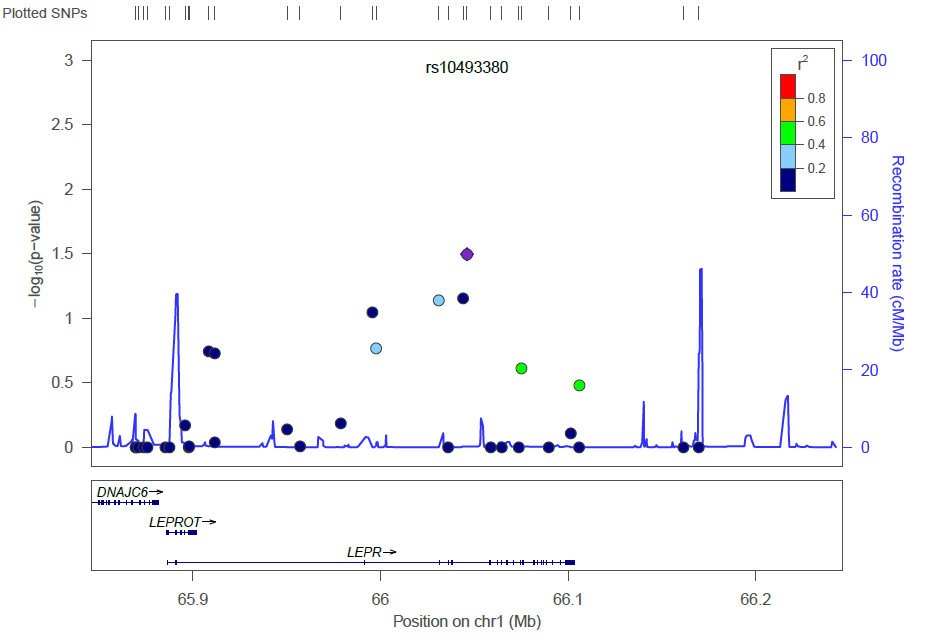 Top, hash marks indicate single nucleotide polymorphisms (SNPs) at the LEPR gene region. In the middle, association results between SNPs and risk of pancreatic cancer among women are plotted against –log10 P values (left Y axis). Each dot corresponds to one SNP; color indicates linkage disequilibrium (r2) with the statistically significant SNP (rs10493380, shown as purple diamond). Overlaid is 1000G EUR recombination rate in cM/Mb (right axis, blue line). Plasma LeptinPlasma LeptinGenotypedLEPR SNPsGenotypedLEPR SNPsCohortCasesControlsCasesControlsHPFS7418074172NHS10330792280PHS7017354157WHI194380163326WHS29542954Total4701094412989Characteristic*HPFSNHSPHSWHIWHSTotalNo. controls180307173380541094Male gender100.00.0100.00.00.032.3Plasma leptin levels, ng/ml9.1(8.7)22.6(16.2)7.2(6.0)28.8(22.8)24.7(16.6)20.1(18.8)No. of controls180307173380541094Age at blood draw, years65.7(7.8)60.2(6.8)55.3(8.1)66.6(7.2)57.3(7.8)62.4(8.5)RaceWhite95.698.787.988.496.392.8Black0.01.00.64.50.01.9Other4.40.311.67.13.75.3Body mass index, kg/m2 25.8(3.3)25.3(4.3)24.7(2.6)26.9(5.6)25.9(4.6)25.9(4.5)Physical activity, MET-hrs/week41.2(45.0)17.1(18.0)13.6(12.8)15.0(14.9)16.9(22.9)19.8(25.4)Cigarette smokingNever33.939.442.850.337.042.7Past54.445.038.241.644.444.2Current11.715.019.16.618.512.3Unknown0.00.70.01.60.00.7History of diabetes mellitus5.03.61.23.91.93.5Regular multivitamin use46.744.020.843.731.540.0Plasma 25(OH)D levels, nmol/L71.8(24.5)65.1(21.3)71.8(25.5)59.8(27.5)59.1(21.9)65.1(25.3)Plasma C-peptide levels, ng/ml2.7(2.9)2.0(1.3)2.4(1.5)1.8(0.8)2.4(1.5)2.1(1.6)Plasma adiponectin levels, µg/ml6.2(4.1)8.5(4.7)5.6(2.7)9.6(5.6)7.6(3.1)8.0(4.9)LeptinAdiponectinC-peptideAgeBMIPhysical activityMenLeptin1.0-0.060.26*0.020.50*-0.19*Adiponectin1.0-0.23*0.15**-0.17*0.04C-peptide1.00.070.24*-0.05Age1.0-0.030.03BMI1.0-0.13**Physical activity1.0Leptin1.0-0.26*0.51*-0.0020.73*-0.21*Adiponectin1.0-0.28*0.06-0.29*0.04C-peptide1.00.050.42*-0.20*Age1.0-0.010.003BMI1.0-0.17*Physical activity1.0Quintiles of plasma leptinQuintiles of plasma leptinQuintiles of plasma leptinQuintiles of plasma leptinQuintiles of plasma leptinPtrend*Exclusion factor12345Ptrend*Men<2 years between blood collection and diagnosis1.01.88 (0.86-4.12)2.35 (1.08-5.10)1.92 (0.87-4.23)3.51 (1.43-8.60)0.01<4 years between blood collection and diagnosis1.01.90 (0.82-4.42)2.55 (1.09-6.00)2.08 (0.87-4.96)3.37 (1.21-9.20)0.03Diabetics1.01.68 (0.78-3.64)1.99 (0.93-4.29)1.86 (0.86-4.02)3.13 (1.29-7.62)0.02Women<2 years between blood collection and diagnosis1.01.28 (0.83-1.98)0.58 (0.35-0.97)0.74 (0.44-1.27)0.89 (0.49-1.62)0.29<4 years between blood collection and diagnosis1.01.17 (0.72-1.90)0.50 (0.29-0.88)0.66 (0.37-1.19)0.68 (0.34-1.36)0.10Diabetics1.01.21 (0.78-1.87)0.55 (0.33-0.93)0.67 (0.40-1.15)0.83 (0.45-1.51)0.19MenMenMenWomenWomenWomenCases/controlsPer 5 ng/mL increase in plasma LeptinPinteractionCases/controlsPer 5 ng/mL increase in plasma leptinPinteractionOverall 141/3321.25 (1.02-1.54)314/6760.98 (0.93-1.03)Age at blood draw0.950.33    < median (men: 60 years; women 64 years)62/1681.12 (0.78-1.60)159/3700.99 (0.92-1.07)    ≥ median79/1641.31 (0.98-1.76)155/3060.98 (0.90-1.05)Time between blood collection and cancer diagnosis0.730.75   1 to < 10 years71/1761.21 (0.90-1.63)242/4900.99 (0.94-1.06)    ≥ 10 years70/1561.17 (0.85-1.61)72/1860.99 (0.87-1.12)Smoking status0.980.65    Never53/1301.22 (0.83-1.81)136/3050.98 (0.91-1.06)    Past69/1551.35 (0.98-1.86)134/2880.99 (0.91-1.08)    Current19/472.46 (0.94-6.45)41/750.90 (0.72-1.12)BMI0.080.09    < 25 kg/m269/1540.89 (0.57-1.39)127/3150.90 (0.78-1.03)    ≥ 25 kg/m2    72/1781.49 (1.13-1.97)187/3611.01 (0.95-1.07)C-peptide levels0.670.64    < median (men: 2.0 ng/mL; women 1.7 ng/mL)51/1611.16 (0.76-1.76)133/3231.02 (0.93-1.14)    ≥ median88/1621.34 (1.00-1.78)180/3280.98 (0.91-1.04)Adiponectin levels0.160.11    < 4.4 µg/mL66/1131.71 (1.14-2.55)69/1001.03 (0.90-1.17)    ≥ 4.4 µg/mL74/2161.13 (0.85-1.50)245/5680.97 (0.91-1.03)Menopausal statusN/AN/AN/A0.52    Premenopausal24/810.96 (0.77-1.21)    Postmenopausal290/5951.00 (0.94-1.05)HRT useN/AN/AN/A0.86    Never109/2070.97 (0.87-1.07)    Ever181/3880.99 (0.92-1.06)ControlsControlsCasesCasesAdditive modelAdditive modelAdditive modelSNPMinor alleleNMAF (%)NMAF (%)ORa(95% CI)Raw P-valueCorrected P-valuers2148683G3280.431270.541.50 (1.09-2.07)0.010.23rs12753193G3280.401270.340.74 (0.53-1.04)0.090.78rs6662904A3280.451270.481.28 (0.95-1.73)0.110.84rs1892534A3280.391270.340.77 (0.54-1.09)0.140.90rs4655537A3260.341260.361.18 (0.85-1.65)0.330.92rs4420065A3280.391280.350.81 (0.57-1.14)0.220.98rs12025906G3270.171270.150.78 (0.51-1.19)0.240.99rs6700896A3260.391260.350.77 (0.54-1.09)0.150.99rs11585329A3270.151270.181.28 (0.85-1.93)0.240.99rs9436737G3250.131270.171.29 (0.84-1.99)0.250.99rs10493380C3260.171270.181.19 (0.79-1.78)0.411.00rs3790424G3280.261280.240.85 (0.61-1.18)0.321.00rs6673324G3270.491270.521.16 (0.85-1.58)0.341.00rs2154381G3260.281280.250.86 (0.62-1.19)0.361.00rs9436746A3280.381270.370.86 (0.63-1.18)0.361.00rs9436747A3270.351260.350.94 (0.69-1.27)0.671.00rs11801408A3280.211270.200.90 (0.60-1.35)0.621.00rs41459646C3260.181270.150.85 (0.55-1.31)0.471.00rs2767485G3250.201270.211.05 (0.73-1.50)0.791.00rs9436301G3250.261250.260.97 (0.69-1.37)0.881.00rs7524834G3290.461270.461.08 (0.80-1.45)0.611.00rs9436748A3270.421270.421.03 (0.76-1.39)0.851.00rs10128072C3270.161280.140.82 (0.54-1.24)0.351.00rs7602A3270.211270.231.12 (0.79-1.59)0.511.00rs1887285G3260.091270.090.93 (0.55-1.57)0.781.00rs3828033A3180.371230.350.90 (0.65-1.25)0.531.00rs913199A3270.461270.511.10 (0.81-1.50)0.551.00rs3790431G3240.241270.241.04 (0.73-1.47)0.841.00rs3806318G3250.251270.250.98 (0.68-1.42)0.921.00rs2148682G3270.331270.350.95 (0.68-1.33)0.781.00rs3790436C3270.451270.471.03 (0.76-1.40)0.841.00rs17127601G3260.141260.161.29 (0.84-1.98)0.241.00Chrpos (hg19)LDLDvariantRefAltAFRAMRASNEURMotifsSelected eQTLGENCODEdbSNPRegulomeDBChrpos (hg19)LDLDvariantRefAltAFRAMRASNEURMotifsSelected eQTLGENCODEdbSNPRegulomeDBChrpos (hg19)(r²)(D')variantRefAltfreqfreqfreqfreqchangedhitsgenesfunct annotscore1660242330.60.93rs202012285TTG0.020.210.060.1315LEPRintronicNA1660367760.880.98rs3790429TA0.10.240.060.165LEPROT/LEPR in bloodLEPRintronic71660379840.850.98rs70940803TG0.050.230.050.1614LEPRintronicNA16604611711rs10493380AC0.070.250.060.17DMRT2, Ik-2LEPROT/LEPR in bloodLEPRintronic61660540030.961rs61781283GA0.090.260.060.18Pou2f2, RORalpha1LEPRintronic61660540380.961rs61781284GA0.090.260.060.18Maf, Pou2f2, RFX5LEPRintronic7WomenWomenWomenWomenWomenWomenWomenMenMenMenMenMenMenMenSNPMinor alleleCountCoefficient*Coefficient*RawP-valueRawP-valueCorrected  P-valueCorrected  P-valueCountCoefficient*Coefficient*RawP-valueRawP-valueCorrectedP-valueCorrectedP-valuers9436737G593-0.091-0.0910.120.120.880.88306-0.036-0.0360.660.661.001.00rs11801408A600-0.077-0.0770.150.150.920.92309-0.026-0.0260.710.711.001.00rs41459646C597-0.078-0.0780.150.150.930.93307-0.053-0.0530.470.471.001.00rs7602A598-0.070-0.0700.170.170.950.953080.0540.0540.410.411.001.00rs7524834G6020.0540.0540.180.180.960.963100.0000.0001.001.001.001.00rs3790424G5980.0540.0540.230.230.980.98309-0.029-0.0290.640.641.001.00rs12025906G6000.0620.0620.210.210.980.983080.0130.0130.850.851.001.00rs12753193G602-0.006-0.0060.890.891.001.00309-0.032-0.0320.560.561.001.00rs4420065A5940.0030.0030.940.941.001.003090.0040.0040.950.951.001.00rs2767485G593-0.051-0.0510.340.341.001.003060.1320.1320.060.060.620.62rs6700896A5980.0010.0010.980.981.001.00308-0.008-0.0080.890.891.001.00rs1892534A596-0.008-0.0080.860.861.001.00309-0.003-0.0030.960.961.001.00rs2154381G5970.0360.0360.410.411.001.00307-0.029-0.0290.640.641.001.00rs9436747A5970.0150.0150.720.721.001.00308-0.027-0.0270.640.641.001.00rs3790431G595-0.045-0.0450.370.371.001.00305-0.033-0.0330.610.611.001.00rs6673324G594-0.018-0.0180.680.681.001.003080.0710.0710.230.230.980.98rs2148682G598-0.015-0.0150.720.721.001.003080.0550.0550.340.341.001.00rs913199A596-0.003-0.0030.950.951.001.003080.0040.0040.940.941.001.00rs10128072C593-0.051-0.0510.370.371.001.003080.0590.0590.410.411.001.00rs6662904A5910.0340.0340.410.411.001.00309-0.008-0.0080.880.881.001.00rs9436746A5960.0200.0200.630.631.001.00309-0.068-0.0680.230.230.980.98rs3806318G597-0.004-0.0040.930.931.001.003060.0490.0490.440.441.001.00rs9436301G593-0.051-0.0510.300.301.001.003060.0900.0900.160.160.930.93rs3828033A5920.0240.0240.560.561.001.002990.0100.0100.880.881.001.00rs10493380C589-0.037-0.0370.500.501.001.00307-0.057-0.0570.430.431.001.00rs17127601G592-0.032-0.0320.590.591.001.00307-0.026-0.0260.740.741.001.00rs2148683G5980.0400.0400.300.301.001.003090.0440.0440.410.411.001.00rs11585329A598-0.028-0.0280.620.621.001.003080.0460.0460.550.551.001.00rs3790436C596-0.001-0.0010.990.991.001.003080.0230.0230.670.671.001.00rs9436748A5970.0230.0230.590.591.001.003080.0210.0210.710.711.001.00rs4655537A5970.0220.0220.620.621.001.003070.0670.0670.260.260.990.99rs1887285G600-0.022-0.0220.750.751.001.003070.1080.1080.250.250.990.99